รายงานการปฏิบัติราชการประจำเดือนมกราคม 2567ประจำปีงบประมาณ พ.ศ. 2567ตรวจคนเข้าเมืองจังหวัดราชบุรี	เมื่อวันที่ 1 ม.ค.2567 เวลา 11.30 น. ภายใต้การอำนวยการของ พ.ต.ท.ปุณณวิทย์ ศิริวิวัฒนะกุล      สวญ.ตม.จว.ราชบุรี มอบหมายให้ชุดสืบสวนปราบปราม ตม.จว.ราชบุรี จัดกิจกรรมจิตอาสาบริการประชาชน    ช่วงเทศกาลปีใหม่ 2567 พร้อมทั้ง สนับสนุนน้ำดื่มแก่เจ้าหน้าที่ผู้ปฏิบัติหน้าที่เพื่อเป็นขวัญ  และกำลังใจในการปฏิบัติหน้าที่ ณ จุดบริการประชาชนหน้าเทศบาลตำบลเขางู อ.บ้านเมือง จ.ราชบุรี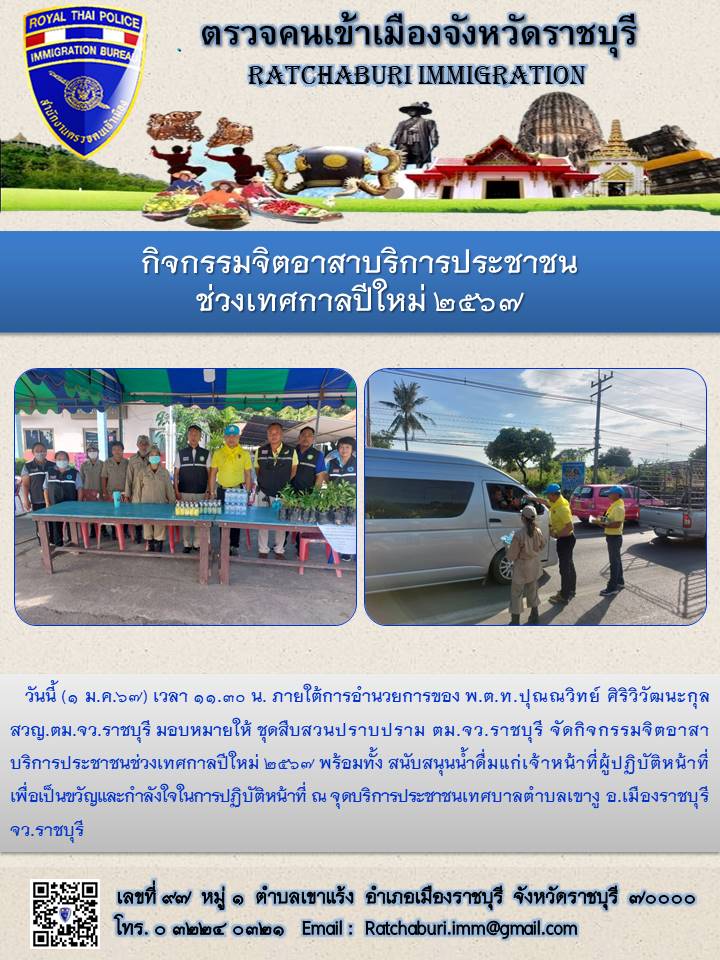 รายงานการปฏิบัติราชการประจำเดือนมกราคม 2567ประจำปีงบประมาณ พ.ศ. 2567ตรวจคนเข้าเมืองจังหวัดราชบุรีเมื่อวันที่ 2 ม.ค.2567 เวลา 11.30 น. ภายใต้การอำนวยการของ พ.ต.ท.ปุณณวิทย์ ศิริวิวัฒนะกุล สวญ.ตม.จว.ราชบุรี มอบหมายให้ชุดสืบสวนปราบปราม ตม.จว.ราชบุรี จัดกิจกรรมจิตอาสาบริการประชาชนช่วงเทศกาลปีใหม่ 2567 พร้อมทั้ง สนับสนุนน้ำดื่มแก่เจ้าหน้าที่ผู้ปฏิบัติหน้าที่เพื่อเป็นขวัญ  และกำลังใจในการปฏิบัติหน้าที่ ณ จุดบริการประชาชน อบต.เขาแร้ง อ.เมือง จ.ราชบุรี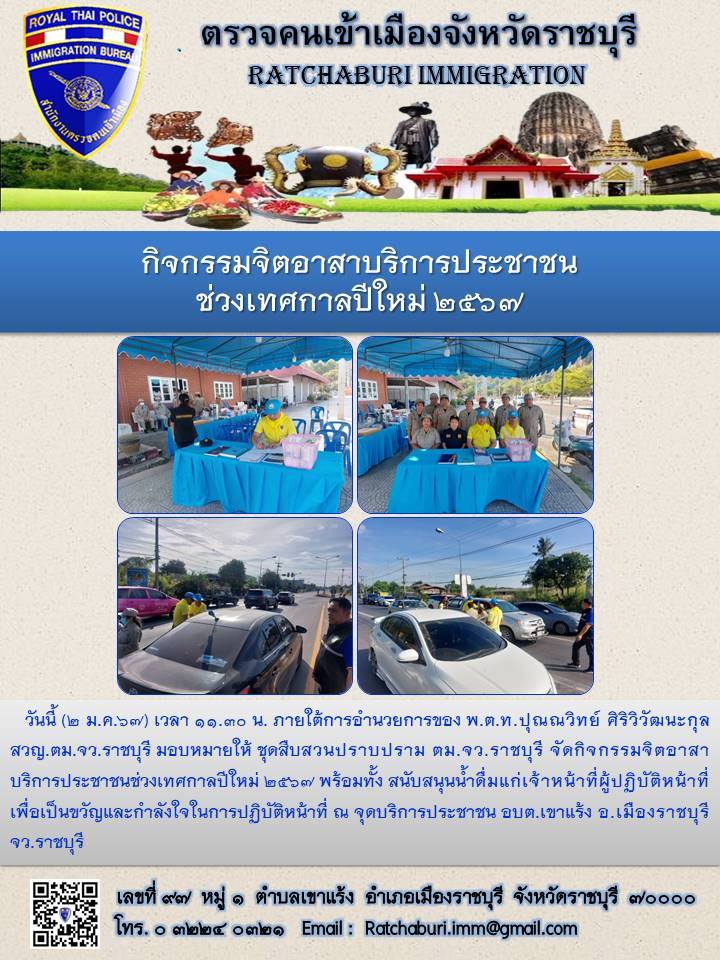 รายงานการปฏิบัติราชการประจำเดือนมกราคม 2567ประจำปีงบประมาณ พ.ศ. 2567ตรวจคนเข้าเมืองจังหวัดราชบุรีเมื่อวันที่ 17 ม.ค.67 เวลา 16.30 น. พ.ต.ท.ปุณณวิทย์ ศิริวิวัฒนะกุล สวญ.ตม.จว.ราชบุรี บก.ตม.3       ได้ประชุมชี้แจงรายละเอียดการปฏิบัติงานการประเมินคุณธรรมและความโปร่งใสในการดำเนินงานของหน่วยงานภาครัฐ (ITA) ถ่ายทอดนโยบาย และภารกิจให้แก่ข้าราชการตำรวจ ตม.จว.ราชบุรี ให้มีความเข้าใจเกี่ยวกับการดำเนินงาน มอบหมายหน้าที่ และประชาสัมพันธ์ให้ข้าราชการตำรวจในสังกัด ได้ร่วมทำแบบประเมินวัดการรับรู้ของผู้มีส่วนได้ส่วนเสียภายใน (IIT)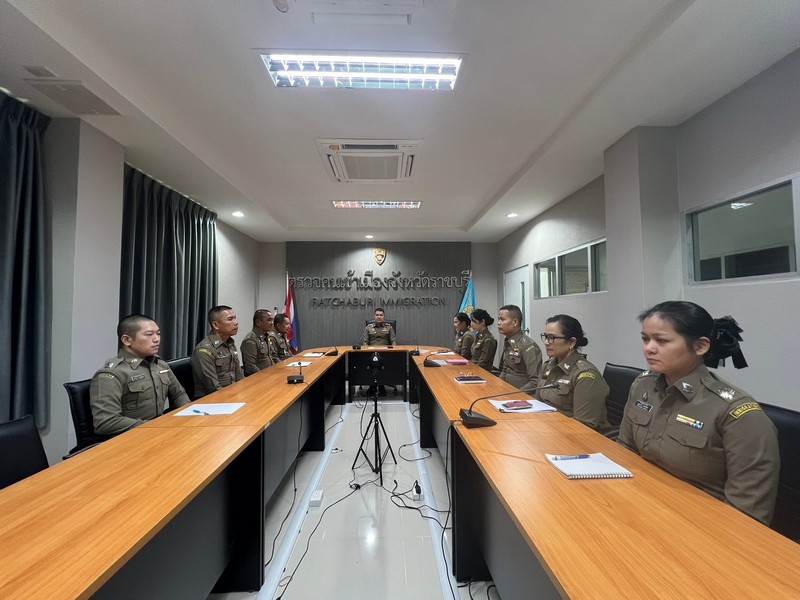 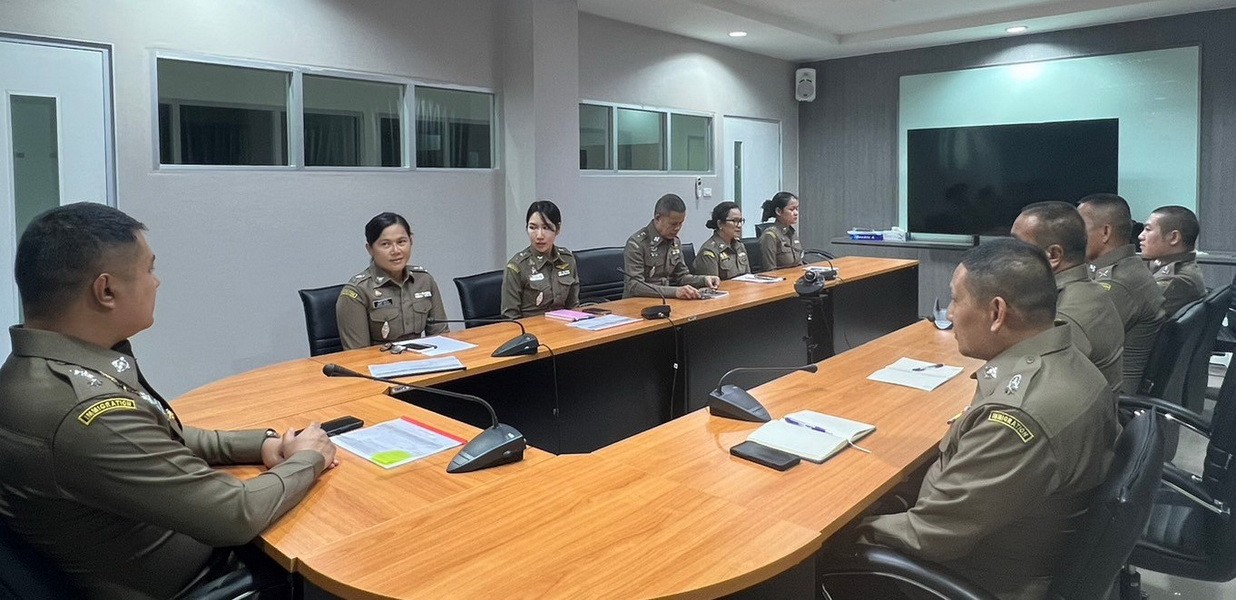 